School Strategic Plan forPALMERSTON DISTRICT PRIMARY SCHOOLNorth Gungahlin network2013-2016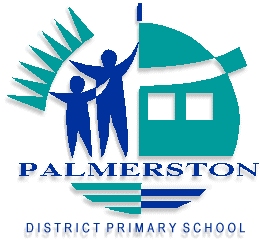 Endorsement by School PrincipalName………………………………………….Signed……………………………………….Date……………………………………………Endorsement by School Board ChairName………………………………………….Signed……………………………………….Date……………………………………………Endorsement by School Network LeaderName………………………………………….Signed……………………………………….Date……………………………………………School ContextPalmerston School is situated at the entrance of the Gungahlin District and was opened in 1995. The school is a harmonious mixture of families from different backgrounds and cultures. We currently have 450 students from preschool to year 6, comprising four preschool classes, 19 mainstream classes, a learning support unit, and four of our classes are for children identified as intellectually gifted. We are an established school which sets high expectations for all, and uphold positive values that reflect our community. Palmerston School strives to promote a quality learning environment, which recognises the uniqueness of each child. We support and challenge the students to achieve to the best of their ability and foster a passion for lifelong learning. As a whole school community we facilitate an environment, which fosters contributions by students, teachers and parents so that our children can learn the skills, values and confidence that will enable them to be prepared for their high school years and beyond into the wider community thus becoming global citizens. As a result, parents and teachers work together to be role models for our community through being lifelong learners and creating a harmonious environment that supports respect for all. We live our school motto of: Together, we learn from each other.Strategic Priority 1:   Improve English outcomes for all students.Performance MeasureMean NAPLAN scoresPM reading Benchmark dataAustralian Curriculum achievement standards in writing. Key Improvement Strategies Develop capacity of staff to deliver high quality English teaching through the school’s coaching and mentoring frameworkContinue to embed a whole school approach to the teaching of EnglishContinue to embed consistent assessment practices to inform teaching and learning across the schoolDevelop partnerships with parents in the education of their child/renDomains covered by this priority  Leading and Managing, Learning and Teaching, Community EngagementNQS Quality Areas covered by this priority  QA1: Educational program and practice QA6: Collaborative partnerships with families and communities Strategic Priority 2:   Improve Mathematics outcomes for all students.Performance MeasureMean NAPLAN scoresSENA Data 	Australian Curriculum Achievement Standards in Maths.Key Improvement Strategies Develop capacity of staff to deliver high quality Maths teaching through the school’s coaching and mentoring frameworkContinue to embed a whole school approach to the teaching of  Maths Continue to embed consistent assessment practices to inform teaching and learning across the school•	Develop partnerships with parents in the education of their child/renDomains covered by this priority  Leading and Managing, Learning and Teaching, Community EngagementNQS Quality Areas covered by this priority	QA1: Educational program and practice QA6: Collaborative partnerships with families and communitiesStrategic Priority 3: Improve student engagementPerformance MeasureTo system level or above in the School Satisfaction Survey data“The things I am learning at school are important to me”“I am regularly asked to assess the quality of my own school work”“Other students at this school are friendly towards me” Key Improvement Strategies Develop the whole school vision for student engagementDevelop goal setting for each child that is assessableDevelop staff capacity in supporting students health and wellbeingDomains covered by this priority  Student Engagement, Leading and ManagingNQS Quality Areas covered by this priority  QA5: Relationships with Children 